Ознакомление с художественной литературой. 2 младшая группаПодготовила Переплётчикова А.Э.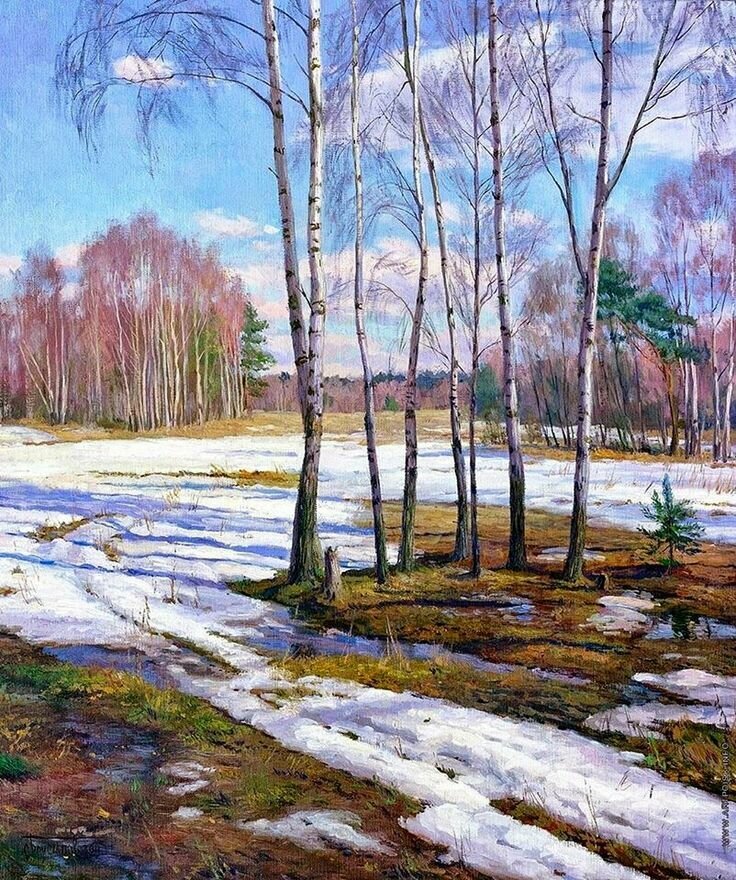 Алексей Плещеев «Весна»Уж тает снег, бегут ручьи,
В окно повеяло весною…
Засвищут скоро соловьи,
И лес оденется листвою!Чиста небесная лазурь,
Теплей и ярче солнце стало,
Пора метелей злых и бурь
Опять надолго миновала.И сердце сильно так в груди
Стучит, как будто ждет чего-то,
Как будто счастье впереди
И унесла зима заботы!Все лица весело глядят.
«Весна!»- читаешь в каждом взоре;
И тот, как празднику, ей рад,
Чья жизнь — лишь тяжкий труд и горе.Но резвых деток звонкий смех
И беззаботных птичек пенье
Мне говорят — кто больше всех
Природы любит обновленье!Валентин Берестов «Весенняя сказка»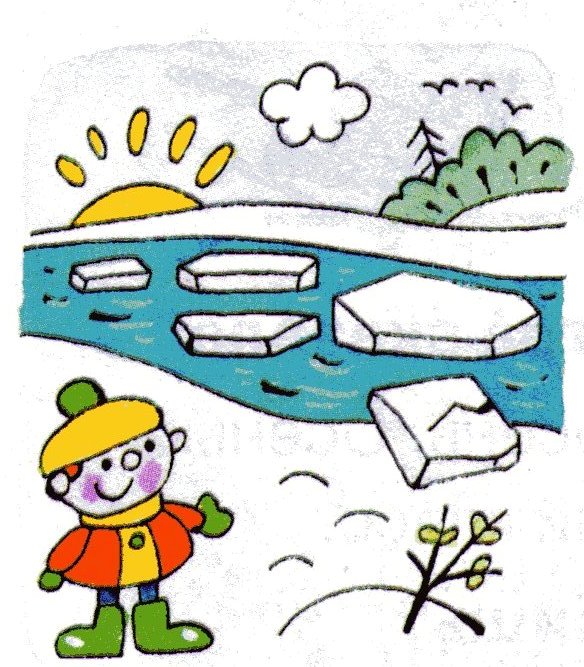 Дружно ударились рыбы об лёд —
И на реке начался ледоход.Чеслав Янчарский «Игры»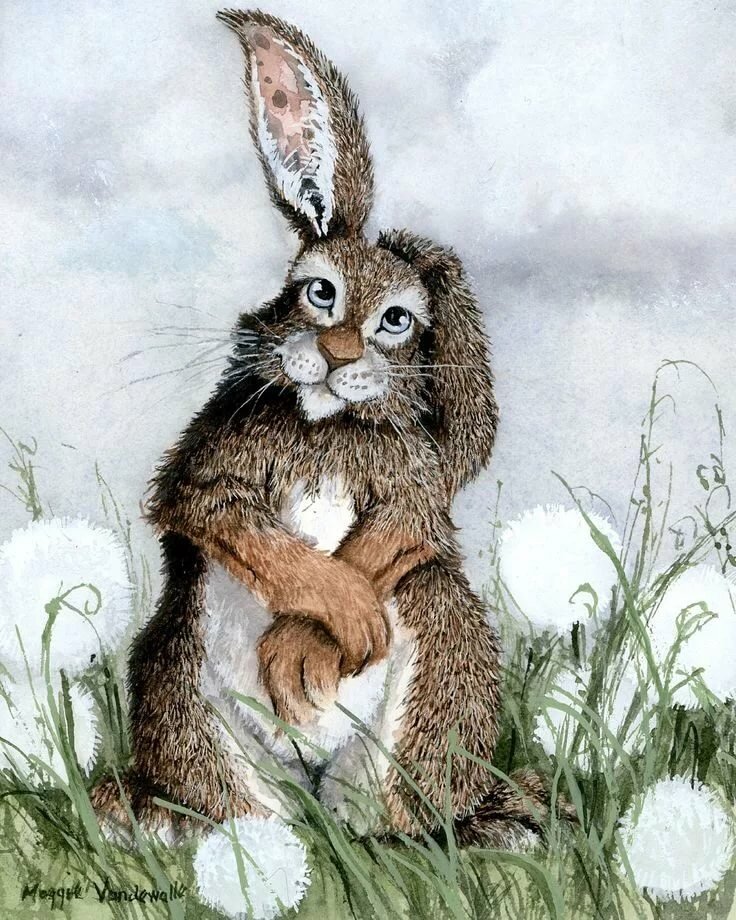 Какой пасмурный, дождливый день!Ребята в комнате, по стеклу катятся капли дождя. Мишка смотрит в окно.— Сегодня не погуляешь, — говорит Зося. — Давайте играть в прятки!Яцек стал считать:Раз, два, три, четыре, пять, Значит, будешь ты искать.Выяснилось, что водить Кручеку.Он зажмурился и уткнулся головой в кресло. Зося спряталась за шкаф, Яцек присел за спинку высокого стула.«А куда спрятаться мне? — подумал Ушастик и почесал отвисшее ушко. — Ага, я знаю, куда спрятаться».Мишка сунул голову под подушку и крикнул:— Можно искать!Кручек, конечно, сразу его заметил.— Ах, глупый медвежонок, — стали смеяться дети. — Не мог спрятаться по-другому!— Почему это Кручек сразу меня нашёл? — удивляется Мишка. — Я ведь его не видел. Я вообще ничего не видел...Когда дождик кончился, медвежонок и Кручек выскочили во двор.— Поиграем в пятнашки? — спросили они у Зайчика и Петушка.— Поиграем, — отозвался Зайчик. — Сейчас я посчитаю. Кто вышел, тот пятна.Раз, два, три — посмотри: На столе стоит творог, На плите лежит пирог.— Где, где пирог? — забеспокоился Ушастик. — Я хочу пирога!— Ушастик... — с досадой заговорил Зайчик, — никакого пирога нету. Это считалка такая.— Мишка, не мешай, — сказал сердито Кручек.Ушастик облизнулся, а Зайчик вновь принялся считать:Раз, два, три — посмотри: На столе стоит творог, На плите лежит пирог, А для Мишки леденец, Вот считалочке конец!— Что?! Леденец? — вновь не утерпел Ушастик. — Отдайте мне мой леденец!— Тихо ты, лакомка! — сказал, смеясь, Зайчик. — Никакого леденца нету.— Как это нету! — возмутился Ушастик. — Сам только что сказал: «А для Мишки леденец!»— Уймись, Ушастик, не мешай! — заворчал Кручек.Но Мишке не давала покоя мысль о леденце, он проглотил слюнки.— Отдайте мне мой леденец, — повторил Мишка, — иначе не буду с вами играть.Объяснять было бесполезно. Мишка отправился домой, рассердившись на Кручека и Зайчика.Олег Бундур «Вышел дождик погулять»Ранним утром, ровно в пять, 
Вышел дождик погулять.
Торопился по привычке —
Вся земля просила пить, —
Вдруг читает на табличке:

«По газону не ходить».
Дождь сказал печально:
«Ох!»
И ушёл.
Газон засох.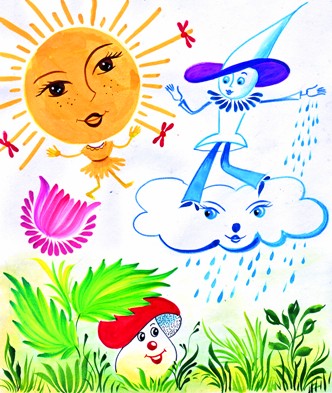 Г. Абрамов «Усатое чудовище»Ему мы дали прозвище: 
"Усатое чудовище"!
Живёт он в самом омуте — 
Хозяин глубины.

Огромный рот у рыбины,
А глазки чуть видны.
Сам чёрный,
Брюхо серое,
И шевелит усом.

- Узнали вы, наверное?
- Узнали? Это сом!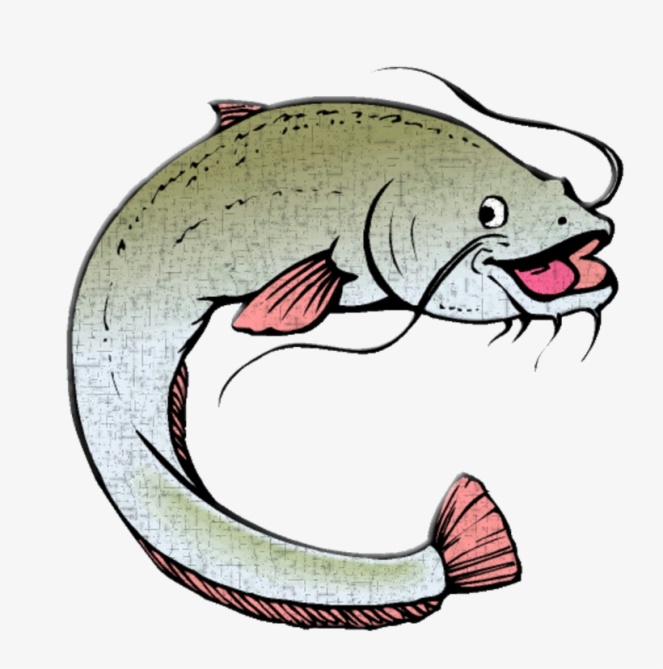 Зинаида Александрова «Муравей»Муравей нашел былинку,
Много было с ней хлопот.
Как бревно, взвалив на спинку,
Он домой ее несет.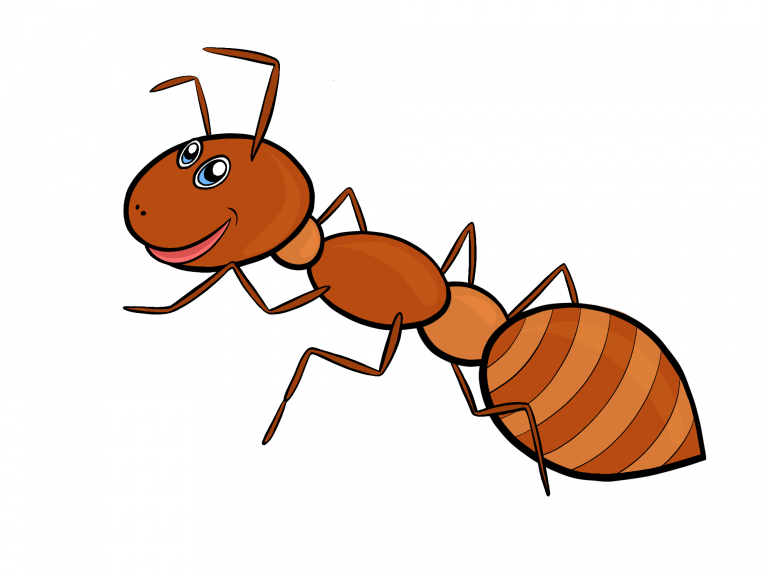 Грузчик – маленького роста.
Муравейник – далеко.
А бревно нести непросто,
Очень даже нелегко.Он сгибается под ношей,
Он ползет уже с трудом,
Но зато какой хороший
Муравьи возводят дом!Лепят выходы и входы
Без пилы и топора,
Потайные переходы,
Кладовые для добра.Под большой, столетней елью
Стройка весело идет.
Здесь работает артелью
Дружный маленький народ.Если друг бежит навстречу,
Он поймет его без слов –
Ношу взять себе на плечи
У товарища готов.Вырос дом на новом месте,
Новоселье нынче там.
Хорошо трудиться вместе
Даже малым муравьям!Агния Барто «Мы не заметили жука»Мы не заметили жука.
И рамы зимние закрыли,
А он живой,
Он жив пока,
Жужжит в окне,
Расправив крылья…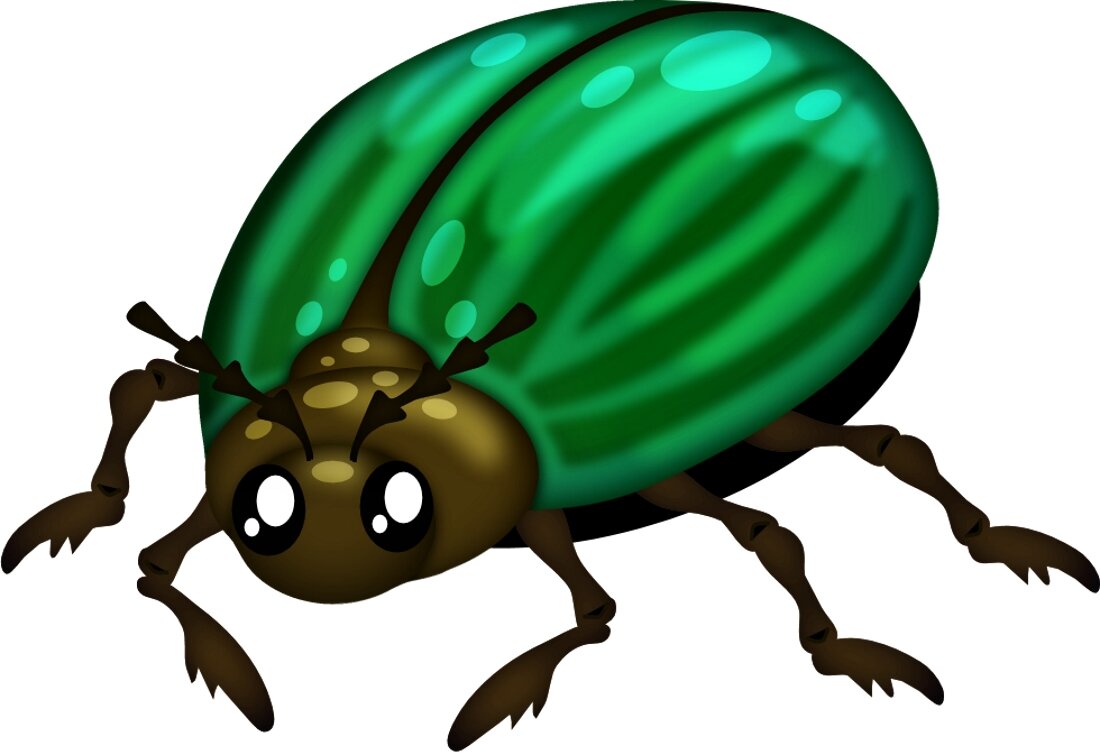 И я зову на помощь маму:
— Там жук живой!
Раскроем раму!Если выучите наизусть, присылайте видео в группу Вайбер.